Universidade de São PauloFaculdade de Filosofia, Letras e Ciências HumanasDepartamento de História Prof. Rodrigo Goyena Soarese-mail: rodrigo.goyenasoares@usp.br2º semestre 2021 – FLH0647História Econômica do Brasil ImpérioUnidade II – A constituição dos mercados de trabalho, de terras e de capitaisA economia política do Império à época da Guerra do Paraguai (1864-1870)GRANZIERA, Rui Guilherme. A Guerra do Paraguai e o capitalismo no Brasil. Capítulo 3: São Paulo e Rio. Capitalismo e crise. As influências da Guerra do Paraguai. São Paulo: HUCITEC / UNICAMP, 1979. I] Os radicalismos da década de 1860 A Europa conheceu um período de relativa estabilidade política nos anos imediatamente subsequentes à Primavera dos Povos, em 1848. Um certo tipo de liberalismo havia triunfado, mas em nada se assemelhava ao perfeito desempenho da vontade popular no exercício soberano do poder e muito menos a um ofuscamento do Estado em benefício do mercado. Pelo contrário, a liberdade dos modernos de então pautou-se pela constituição de um Estado forte o suficiente para regular o exercício de liberdades individuais, aí incluídas as econômicas. Não era, pois, um liberalismo antiestatista o que inspirou as reformas posteriores à Primavera dos Povos, mas o aperfeiçoamento das burocracias civis e militares em proveito da efetivação e da expansão dos mercados, das descobertas científicas e tecnológicas, da integração física dos espaços nacionais e internacionais, da intensificação da produção alimentar e da exploração ecologicamente irresponsável das commodities. Foi o tempo por excelência do liberalismo econômico, defendido, no entanto, nos limites da realização ampliada dos capitais produtivo e financeiro, porque, quando necessário, os proprietários reclamaram a presença do Estado para regular a emissão de moeda, as taxas de juros e a política aduaneira.Em oposição, a década de 1860 pôs em xeque um liberalismo que era plástico o bastante para atender aos anseios de certas classes em detrimento de outras. Os radicalismos, que ganharam amplo fôlego, expressaram as diferentes tensões das realidades locais, porém todos tinham na desigualdade a medida de sua oposição a uma liberdade julgada pouco democrática. Conscientemente ou não, falavam de um capitalismo liberal que havia gerado miséria social – e com razão, visto que o século XIX se realizou pelo aprofundamento das desigualdades. Embora derrotados, os radicalismos disputaram os sentidos do Estado, reabilitando sobretudo na década de 1870 a urgência de novas modernizações conservadorasNa América, a principal ideia radical foi a abolicionista. A escravidão, que havia convivido muito bem com o liberalismo e escorado a produção têxtil na Europa, opôs insuperavelmente os estados livres e setentrionais ao cativeiro meridional dos Estados Unidos. Seguindo um movimento de quase cinco décadas, o preço do algodão entrou em franco declínio e atingiu sua pior marca histórica em 1857. Sua produção era praticamente monopolizada pelos estados escravistas do sul dos Estados Unidos, onde, contra todas as tendências, o preço do escravo alcançou sua melhor média secular: os inacreditáveis, pelo menos para a época, 1000 dólares por escravo masculino em idade de lavoura – em termos atuais, algo próximo a um carro de luxo. A eleição de Abraham Lincoln em 1860 acirrou todos os ânimos. Seu partido era declaradamente antiescravista. Embora com plataforma moderada durante a campanha, sua vitória redundou no rompimento dos estados sulistas com a União. No começo de 1861, estava declarada a Guerra de Secessão, o maior conflito civil do mundo ocidental no século XIX. Deixaria em torno de 750.000 mortos, uma crise econômica de proporções inéditas e redobradas dificuldades para os países comercial e financeiramente atrelados aos Estados UnidosII] A formação das Ligas Progressistas Zacarias de Goés e Vasconcellos tornou-se na virada para a década de 1860 o principal nome da oposição. Não falava em reformas constitucionais profundas, a não ser pelo rechaço ao Poder Moderador. Insistia na reformulação da lei de dezembro de 1841, o que significava, em suma, retirar os poderes judiciais das autoridades policiais para assim reconduzir menos coercitivamente o processo eleitoral.Nabuco de Araújo esboçou o que seria em 1864 o Partido Progressista. Foi o primeiro programa formal do país e sintetizou o liberalismo partidário de então. Moderado, rejeitava qualquer reforma constitucional, a descentralização política e a eleição direta. Em consonância relativa com os antigos liberais, preconizava o respeito à divisão de poderes, a responsabilidade dos ministros pelos atos do Poder Moderador e uma descentralização limitada, visto que apenas administrativa. Como liberais modernos, os Progressistas queriam a proteção dos direitos individuais, a profissionalização dos magistrados, a reforma da Guarda Nacional, a melhora da educação nacional, a facilitação do crédito hipotecário e territorial.II] A eclosão da Guerra da Tríplice Aliança contra o ParaguaiAs causas do conflito. A balança platina de poder.As dificuldades do ano de 1866.Derrota na batalha de Curupaiti.Libertação de escravos da nação para o serviço da guerra. Abertura do Amazonas à navegação internacional. A crise política de 1868. Zacarias x CaxiasA posição do Banco do Brasil. 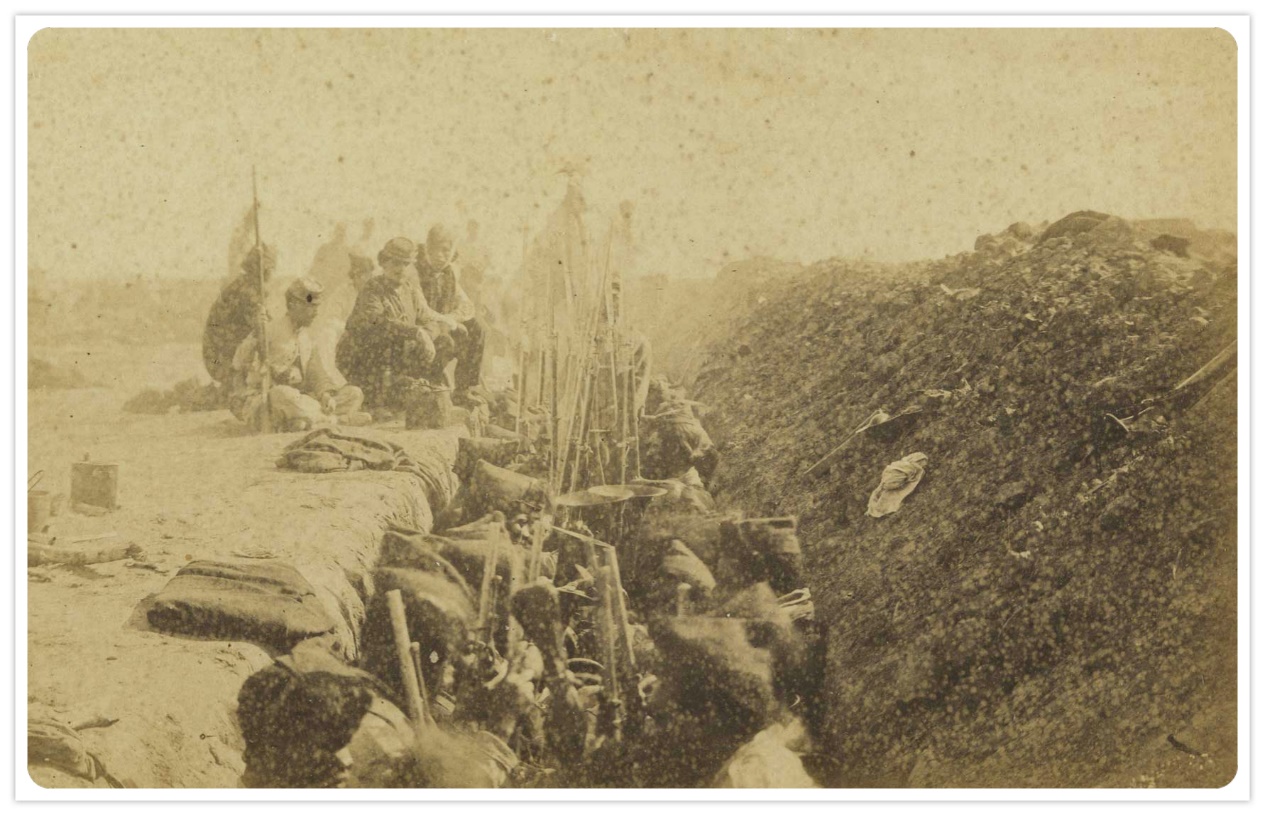 Mapa dos territórios disputados e das ofensivas militares durante a Guerra da Tríplice Aliança contra o Paraguai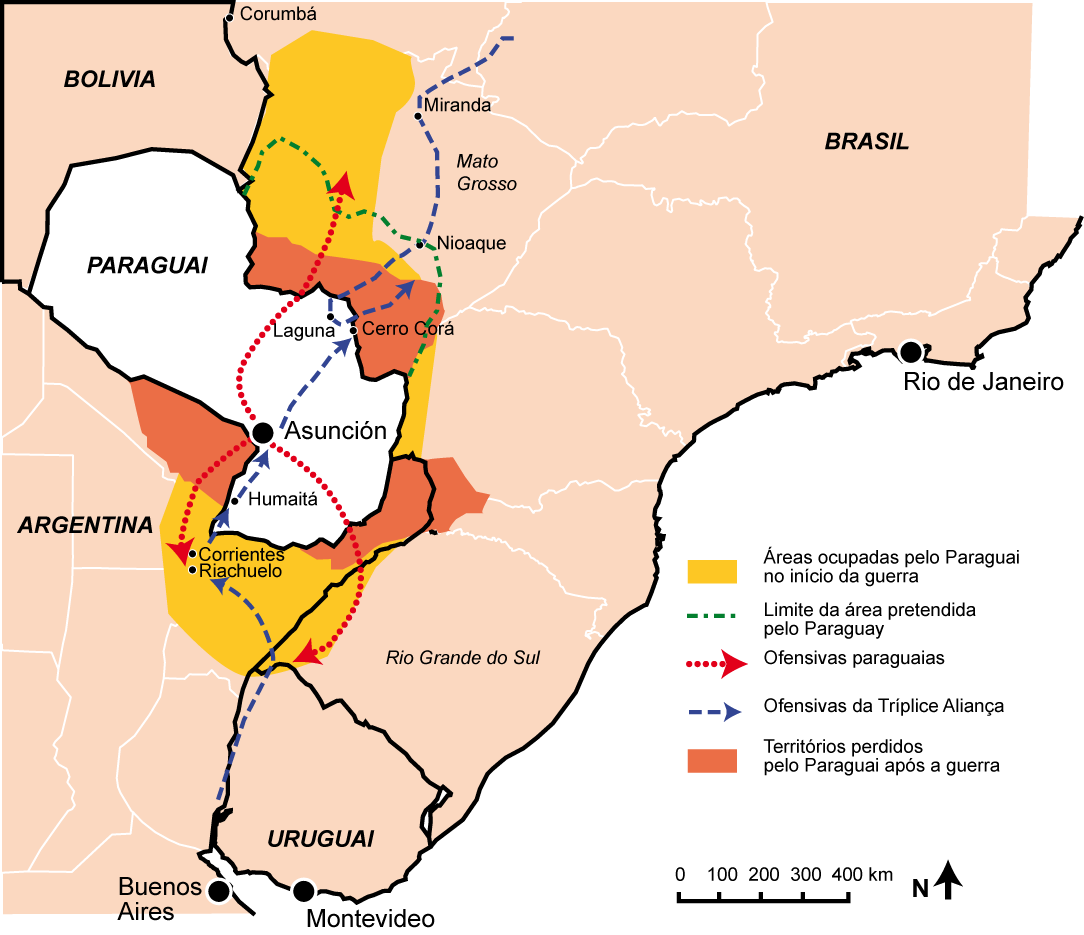 Fonte: THÉRY, Hervé e VELUT, Sébastien. Élisée Reclus e a Guerra do Paraguai. Terra Brasilis (Nova Série), n.7, 2016.  IV] O preço da guerraFonte: Relatórios do Ministério da Fazenda (1864-1871); CARREIRA, Liberato de Castro. História financeira e orçamentária do Império do Brasil. Rio de Janeiro: Fundação Casa de Rui Barbosa, 1980.Fonte: Relatórios do Ministério da Fazenda (1864-1871); CARREIRA, Liberato de Castro. História financeira e orçamentária do Império do Brasil. Rio de Janeiro: Fundação Casa de Rui Barbosa, 1980.